.Intro; 32 countsSEC 1:   STEP TOUCH DIAGONALLY FORWARD RIGHT & LEFT, RIGHT KICK BALL STEP X 2SEC 2:   STEP ½ PIVOT LEFT, STEP ¼ PIVOT LEFT,  RIGHT ROCKING CHAIR.STYLING NOTE  ( ROCK YOUR HIPS FROM RIGHT TO LEFT DURING ROCKING CHAIR )SEC 3:   RIGHT VINE, RIGHT CHASSE, CROSS ROCK, CHASSE ¼ TURN LEFT.SEC 4:    STEP PIVOT ½ TURN LEFT, SKATE FORWARD RIGHT & LEFT,  TOE STRUTS FORWARD WITH CLICKS.OPTION   COUNTS 3-4  = MAKE A FULL TURN LEFT INSTEAD OF SKATE STEPS.TAG   this 8count tag is danced at the end of walls 4 & 8 facing 12oclockBad Boyz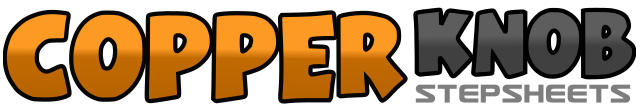 .......Count:32Wall:2Level:Beginner.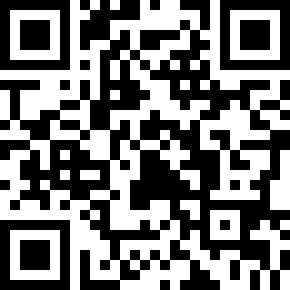 Choreographer:Paul Clifton (UK) - November 2009Paul Clifton (UK) - November 2009Paul Clifton (UK) - November 2009Paul Clifton (UK) - November 2009Paul Clifton (UK) - November 2009.Music:Bad Boys - Alexandra BurkeBad Boys - Alexandra BurkeBad Boys - Alexandra BurkeBad Boys - Alexandra BurkeBad Boys - Alexandra Burke........1-2Step right diagonally forward right, Touch left toe slightly behind right heel.3-4Step left diagonally forward left, Touch right toe slightly behind left heel.5&6Kick right forward, Step right next to left, Step left forward.7&8Repeat counts 5&61-2Step forward on right, Pivot ½ turn left.3-4Step forward on right, Pivot ¼ turn left5-8Rock forward on right, Recover back onto left, Rock back on right, recover forward onto left.1-2Step right to right side, Cross step left behind right,3&4Step right to right side, Step left next to right, Step right to right side.5-6Cross rock left over right, Recover back onto right.7&8Step left to left side, Step right next to left, Make ¼ turn left & step forward on left.1-2Step forward on right, Pivot ½ turn left.3-4Slide right diagonally forward right, Slide left diagonally forward left.5-6Touch right toe forward, Drop right heel & click fingers at shoulder height7-8Touch left toe forward, Drop left heel & click fingers at shoulder height.1-4Right rocking chair5-8Hip bumps R, L, R, L